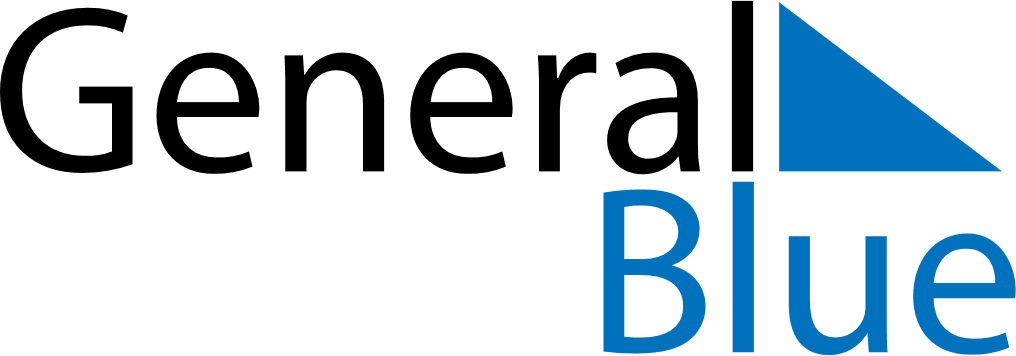 Weekly Meal Tracker March 28, 2022 - April 3, 2022Weekly Meal Tracker March 28, 2022 - April 3, 2022Weekly Meal Tracker March 28, 2022 - April 3, 2022Weekly Meal Tracker March 28, 2022 - April 3, 2022Weekly Meal Tracker March 28, 2022 - April 3, 2022Weekly Meal Tracker March 28, 2022 - April 3, 2022MondayMar 28TuesdayMar 29TuesdayMar 29WednesdayMar 30ThursdayMar 31FridayApr 01SaturdayApr 02SundayApr 03BreakfastLunchDinner